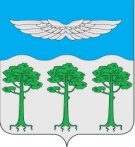 Администрация Борского сельсоветаТуруханскОГО районАКРАСНОЯРСКОГО КРАЯ663246, Красноярский край, Туруханский район, с.Бор, ул.Кирова, д.94тел., ( приемная) 8-953-593-81-62, email: secretary_bor_ss@mail.ru ОКПО:04094297, ОГРН:1022401069030, ИНН/КПП:2437002394/243701001П О С Т А Н О В Л Е Н И Еп. Бор10.11.2021                                                                                                 № 195-ПОб утверждении муниципальной программы  "Молодежь муниципального образования Борский сельсовет на 2022-2024 годы "В соответствии с постановлением Правительства Российской Федерации от 10.02.2017 г. № 169 "Об утверждении Правил предоставления и распределения субсидий из федерального бюджета бюджетам субъектов Российской Федерации на поддержку государственных программ субъектов Российской Федерации и муниципальных программ формирования современной городской среды", постановлением Администрации Борского сельсовета № 144-п от 06.11.2019 г. "Об утверждении Порядка принятия решений о разработке муниципальных программ Борского сельсовета, их формирования и реализации", руководствуясь ст.ст. 17, 20 Устава Борского сельсовета, Туруханского района, Красноярского краяПОСТАНОВЛЯЮ:Утвердить муниципальную программу "Молодежь муниципального образования Борский сельсовет на 2022-2024 годы " (Приложение № 1);Настоящее постановление вступает в силу с момента подписания;Считать утратившими силу постановления Борского сельсовета № 118-п от 09.11.2020 г.;Контроль за исполнением настоящего постановления оставляю за собой.Приложение № 1 к постановлению
Администрации Борского
сельсовета от 10.11.2021 №195-ПМУНИЦИПАЛЬНАЯ ЦЕЛЕВАЯ ПРОГРАММА«МОЛОДЕЖЬ МУНИЦИПАЛЬНОГО ОБРАЗОВАНИЯ БОРСКИЙ СЕЛЬСОВЕТ НА 2022-2024 ГОДЫ»Паспорт муниципальной программыХарактеристика текущего состояния, основные проблемы в сфере молодежной политики, показатели и анализ социальных, финансово-экономических и прочих рисков реализации ПрограммыМолодежная политика – один из важнейших инструментов развития страны, роста благосостояния ее граждан и совершенствования общественных отношений. В динамично изменяющемся российском обществе одним из основополагающих факторов стабильного развития является процесс воспроизводства интеллектуального и трудового потенциала общества, т.е. становления жизнеспособной молодежи.Формирование реализации последовательной молодежной политики является приоритетным направлением деятельности администрации Борского сельсовета Туруханского района Красноярского края.В настоящее время молодежь муниципального образования:- является основным носителем инновационного потенциала гражданского общества;-обладает интеллектуальным, физическим и нравственным потенциалом развития;- является самостоятельной, мобильной и восприимчивой к новому группой населения.В сознании большинства молодежи отсутствует четкое представление о базовых ценностях общества, что затрудняет её самоопределение в социальной иерархии, снижает мотивацию к самореализации и ощутимо влияет на развитие гражданской и общественной активности.Положительные тенденции, достигнутые в работе по реализации молодежной политики, необходимо укреплять, развивать и проецировать на большой охват молодежи муниципального образования. Сложность существующих молодежных проблем определяет необходимость их решения путем реализации Программы в целях создания необходимых условий для эффективного формирования и становления личности молодого человека поселения.Приоритеты и цели муниципальной политики в сфере молодежной политики. Цель и задачи Программы. Планируемые конечные результаты реализации Программы.Основной целью Программы является создание социально-экономических, правовых организационных и информационных условий для становления и развития молодых граждан, наиболее полной реализации их потенциала в интересах общества. Для достижения поставленной цели необходимо решить следующие задачи:- обеспечение деятельности подведомственных учреждений;- формирование в молодежной среде приоритета здорового образа жизни;- формирование активной гражданско-патриотической позиции молодежи.Реализация мероприятий данной Программы позволит:- повышение уровня патриотического сознания в молодежной среде;- формирование активной и позитивной жизненной позиции у молодежи;- снижение проявления негативных процессов в молодежной среде путем формирования у молодежи приоритета здорового образа жизни.Перечень мероприятий ПрограммыОсновными мероприятиями Программы являются:- Массовые молодежно-спортивные мероприятия;- Культурно-развлекательные молодежные мероприятия;- Проведения социально-значимых молодежных акций;-Формирование в молодежной среде высокого уровня патриотического сознания и гражданской ответственности.Перечень мероприятий представлен в приложении № 1 к Программе.Реализация ПрограммыМежду администрацией Борского сельсовета и администрацией Туруханского района заключается Соглашение на текущий финансовый год о передаче осуществления части полномочий органам местного самоуправления муниципального образования Туруханский район.Администрация Борского сельсовета передаёт, а администрация Туруханского района принимает следующие полномочия по решению вопросов местного значения:создание условий для организации досуга и обеспечения жителей услугами организаций культуры;организация и осуществление мероприятий по работе с молодёжью.В целях осуществления переданных полномочий администрация Борского сельсовета передаёт администрации Туруханского района на праве безвозмездного пользования по акту приема-передачи согласно перечню (приложение № 2) муниципальное имущество, в соответствии с законодательством Российской Федерации на текущий финансовый год.Передача полномочий осуществляется за счёт иных межбюджетных трансфертов, предоставляемых из бюджета администрации Борского сельсовета в бюджет администрации Туруханского района.Ежегодный объём иных межбюджетных трансфертов, предоставляемых для осуществления полномочий, установленных пунктом 1 (далее - иные межбюджетные трансферты), устанавливается в соответствии с Порядком расчёта и распределения иных межбюджетных трансфертов (приложение № 3).Расчёт объема иных межбюджетных трансфертов приведён в приложении № 3.1.Ресурсное обеспечение ПрограммыФинансирование реализации Программы обеспечивается за счет средств районного бюджета.На реализацию муниципальной Программы на 2022-2024 годы запланирована сумма расходов из районного бюджета: на 2022 год – 14 017,140 тыс.руб., на 2023 год – 14 017,140 тыс. руб., на 2024 год – 14 017,140 тыс. руб.Комплексная оценка эффективности реализации ПрограммыКомплексная оценка эффективности реализации Программы осуществляется ежегодно в течение всего срока реализации и по окончании ее реализации и включает в себя оценку степени выполнения мероприятий Программы и оценку эффективности ее реализации.1.Оценка степени выполнения мероприятий ПрограммыСтепень выполнения мероприятий Программы за отчетный год рассчитывается как отношение количества мероприятий, выполненных в отчетном году в установленные сроки, к общему количеству мероприятий, предусмотренных к выполнению в отчетном году. Степень выполнения мероприятий Программы по окончании ее реализации рассчитывается как отношение количества мероприятий, выполненных за весь период реализации Программы к общему количеству мероприятий, предусмотренных к выполнению за весь период ее реализации.Эффективность реализации Программы оценивается по следующим показателям, характеризующим уровень и качество жизни молодежи, степень ее подготовленности к высококвалифицированному труду, к участию в социально-экономических преобразованиях Российского общества:увеличение количества трудоустроенных молодых граждан; повышение уровня активности молодых избирателей, принимающих участие в голосовании на выборах в органы власти всех уровней;увеличение количества молодых людей, вовлеченных в деятельность общественных объединений;увеличение числа молодежи, охваченной воспитательными и просветительскими акциями и мероприятиями, вовлеченной в реализацию социально значимых проектов;увеличение числа подростков и молодежи, охваченных профилактическими акциями и мероприятиями.Мероприятия подпрограммы, финансовые затраты, источники финансирования.Приложение 1 к муниципальной программе «Молодежь муниципального образования Борский сельсовет на 2022-2024 годы»ПЕРЕЧЕНЬ МЕРОПРИЯТИЙМуниципальная программа «Молодежь муниципального образования Борский сельсовет на 2021-2023 годы»Приложение № 2 к муниципальной программе «Молодежь муниципального образования Борский сельсовет на 2022-2024 годы»Перечень муниципального имущества, передаваемого на праве
безвозмездного пользования администрацией Борского сельсовета
администрации Туруханского района для осуществления части полномочий
органами местного самоуправления муниципального образования Туруханский районПриложение № 3 к муниципальной программе «Молодежь муниципального образования Борский сельсовет на 2022-2024 годы»Порядок расчёта и распределения иных межбюджетных трансфертов на
осуществление части полномочий органа местного самоуправления
муниципального образования Борский сельсоветИные межбюджетные трансферты на осуществление части полномочий органа местного самоуправления муниципального образования Борский сельсовет из бюджета поселения в районный бюджет (далее - межбюджетные трансферты) предоставляются с целью решения следующих вопросов местного значения:создание условий для организации досуга и обеспечения жителей услугами организаций культуры; организация и осуществление мероприятий по работе с детьми и молодёжью.Объём межбюджетных трансфертов рассчитывается по формуле:Р = ЗП + ПВП + У + МТБ , гдеР - расходы поселения на решение вопросов местного значения, указанных в пункте 1 Порядка;ЗП - потребность поселения в средствах на заработную плату с начислениями учреждений культуры и молодёжной политики (далее учреждений), рассчитанная по штатному расписанию этих учреждений на 2020 год с учётом передачи полномочий на уровень муниципального района;ПВП - потребность поселения в средствах на прочие выплаты персоналу учреждений (компенсация стоимости проезда и провоза багажа к месту отдыха и обратно для лиц, проживающих в районах Крайнего Севера и приравненных к нему территориях, командировочные расходы и др.) в соответствии с утверждёнными бюджетными сметами учреждений на 2020 год с учётом передачи полномочий на уровень муниципального района;У - потребность поселения в средствах на оплату услуг для обеспечения текущей деятельности учреждений (услуги связи, транспортные услуги, коммунальные услуги, расходы на содержание имущества, прочие работы и услуги) в соответствии с утверждёнными бюджетными сметами учреждений на 2020 год с учётом передачи полномочий на уровень муниципального района;МТБ - потребность поселения в средствах на формирование материально-технической базы учреждений (приобретение основных средств и материальных запасов) в соответствии с утверждёнными бюджетными сметами учреждений на 2020 год с учётом передачи полномочий на уровень муниципального района.Межбюджетные трансферты, предоставляемые для осуществления полномочий, перечисляются ежемесячно из бюджета поселения в районный бюджет в соответствии с бюджетным законодательством Российской Федерации.Приложение № 3.1 к муниципальной программе «Молодежь муниципального образования Борский сельсовет на 2022-2024 годы»Расчет объема иных межбюджетных трансфертов на осуществление части полномочий органа местного самоуправления муниципального образования Борский сельсовет на текущий финансовый год.Наименование муниципальной программы«Молодежь муниципального образования Борский сельсовет на 2022-2024 годы» (далее – Программа)Ответственные исполнители ПрограммыМККДУ «Молодежный Спортивно-Досуговый Центр» в п. Бор, МКУК «Сельский Дом культуры п. Бор»Соисполнители ПрограммынетСтруктура Программы, перечень подпрограммнетЦель Программысоздание условий для реализации и развития потенциала молодежи, повышения уровня ее конкурентоспособности во всех сферах общественной жизниЗадачи Программывовлечение молодежи муниципального образования Борский сельсовет в позитивные социальные практики;развитие инфраструктурного пространства отрасли «Молодежная политика», повышение конкурентоспособности муниципальных учреждений;привлечение молодежи к решению актуальных проблем муниципального образования Борский сельсовет;создание механизмов формирования целостной системы продвижения инициативной и талантливой молодежи, а также продуктов ее позитивной, экономической, творческой и иной деятельности;формирование в молодежной среде высокого уровня патриотического сознания и гражданской ответственности;обеспечение информирования молодежи о мероприятиях и проектах, направленных на развитие потенциала молодого человека;
формирование ценностей здорового образа жизни;обеспечение эффективного, ответственного и прозрачного управления ресурсами в рамках реализации Программы.Сроки реализации Программы2022 год и плановый период 2023 – 2024 годовЦелевые индикаторыдоля молодежи муниципального образования Борский сельсовет, вовлеченной в деятельность отрасли «Молодежная политика» возрастет;доля жителей муниципального образования Борский сельсовет в возрасте от 14 до 30 лет, являющихся подписчиками информационных материалов учреждений молодежной политики в информационно-телекоммуникационной сети Интернет возрастет. Объемы бюджетных ассигнований ПрограммыОбщий объем финансирования: за счет средств районного бюджета Программы составляет:в 2022 году – 14 017,140 тыс. руб.;в 2023 году – 14 017,140 тыс. руб.;в 2024 году – 14 017,140 тыс. руб.Наименование ГРБСКод бюджетной классификацииКод бюджетной классификацииКод бюджетной классификацииКод бюджетной классификацииКод бюджетной классификацииРасходы за счет местного бюджета тыс. руб.Расходы за счет местного бюджета тыс. руб.Расходы за счет местного бюджета тыс. руб.Ожидаемый результат от реализации подпрограммного мероприятияНаименование ГРБСГРБСГРБСРзПрЦСРВР202220232024Цель: создание социально-экономических, правовых организационных и информационных условий для становления и развития молодых граждан, наиболее полной реализации их потенциала в интересах общества.Цель: создание социально-экономических, правовых организационных и информационных условий для становления и развития молодых граждан, наиболее полной реализации их потенциала в интересах общества.Цель: создание социально-экономических, правовых организационных и информационных условий для становления и развития молодых граждан, наиболее полной реализации их потенциала в интересах общества.Цель: создание социально-экономических, правовых организационных и информационных условий для становления и развития молодых граждан, наиболее полной реализации их потенциала в интересах общества.Цель: создание социально-экономических, правовых организационных и информационных условий для становления и развития молодых граждан, наиболее полной реализации их потенциала в интересах общества.Цель: создание социально-экономических, правовых организационных и информационных условий для становления и развития молодых граждан, наиболее полной реализации их потенциала в интересах общества.Цель: создание социально-экономических, правовых организационных и информационных условий для становления и развития молодых граждан, наиболее полной реализации их потенциала в интересах общества.Цель: создание социально-экономических, правовых организационных и информационных условий для становления и развития молодых граждан, наиболее полной реализации их потенциала в интересах общества.Цель: создание социально-экономических, правовых организационных и информационных условий для становления и развития молодых граждан, наиболее полной реализации их потенциала в интересах общества.Цель: создание социально-экономических, правовых организационных и информационных условий для становления и развития молодых граждан, наиболее полной реализации их потенциала в интересах общества.Цель: создание социально-экономических, правовых организационных и информационных условий для становления и развития молодых граждан, наиболее полной реализации их потенциала в интересах общества.Задачи: - обеспечение деятельности подведомственных учреждений;- формирование в молодежной среде приоритета здорового образа жизни;- формирование активной гражданско-патриотической позиции молодежи.Задачи: - обеспечение деятельности подведомственных учреждений;- формирование в молодежной среде приоритета здорового образа жизни;- формирование активной гражданско-патриотической позиции молодежи.Задачи: - обеспечение деятельности подведомственных учреждений;- формирование в молодежной среде приоритета здорового образа жизни;- формирование активной гражданско-патриотической позиции молодежи.Задачи: - обеспечение деятельности подведомственных учреждений;- формирование в молодежной среде приоритета здорового образа жизни;- формирование активной гражданско-патриотической позиции молодежи.Задачи: - обеспечение деятельности подведомственных учреждений;- формирование в молодежной среде приоритета здорового образа жизни;- формирование активной гражданско-патриотической позиции молодежи.Задачи: - обеспечение деятельности подведомственных учреждений;- формирование в молодежной среде приоритета здорового образа жизни;- формирование активной гражданско-патриотической позиции молодежи.Задачи: - обеспечение деятельности подведомственных учреждений;- формирование в молодежной среде приоритета здорового образа жизни;- формирование активной гражданско-патриотической позиции молодежи.Задачи: - обеспечение деятельности подведомственных учреждений;- формирование в молодежной среде приоритета здорового образа жизни;- формирование активной гражданско-патриотической позиции молодежи.Задачи: - обеспечение деятельности подведомственных учреждений;- формирование в молодежной среде приоритета здорового образа жизни;- формирование активной гражданско-патриотической позиции молодежи.Задачи: - обеспечение деятельности подведомственных учреждений;- формирование в молодежной среде приоритета здорового образа жизни;- формирование активной гражданско-патриотической позиции молодежи.Задачи: - обеспечение деятельности подведомственных учреждений;- формирование в молодежной среде приоритета здорового образа жизни;- формирование активной гражданско-патриотической позиции молодежи.Содержание подведомственных учреждений культурыАдминистрация Борского сельсоветаАдминистрация Борского сельсовета804080102001906105408891,5978891,5978891,597Реализация мероприятий программы и обеспечение деятельности подведомственных учрежденийОбеспечение деятельности подведомственных учрежденийАдминистрация Борского сельсоветаАдминистрация Борского сельсовета804110102002906105405125,5435125,5435125,543Реализация мероприятий программы и обеспечение деятельности подведомственных учреждений№ п/пМероприятияИсполнители1Массовые молодежные спортивные мероприятияМККДУ «Молодежный Спортивно-Досуговый Центр» в п. Бор2Культурно-развлекательные молодежные мероприятияМКУК «Сельский Дом культуры п. Бор»3Проведение социально-значимых молодежных акцийМККДУ «Молодежный Спортивно-Досуговый Центр» в п. Бор, МКУК «Сельский Дом культуры п. Бор»4Формирование в молодежной среде высокого уровня патриотического сознания и гражданской ответственностиМККДУ «Молодежный Спортивно-Досуговый Центр» в п. Бор, МКУК «Сельский Дом культуры п. Бор»№ п/пНаименованиеГод ввода в эксплуатациюБалансовая стоимость, руб.Кол-воМКУК "Сельский дом культуры п. Бор"МКУК "Сельский дом культуры п. Бор"МКУК "Сельский дом культуры п. Бор"МКУК "Сельский дом культуры п. Бор"МКУК "Сельский дом культуры п. Бор"1Здание01.01.2003623 520,4712JBL JRX225 аккустическая система 2 полосы29.07.201695 472,0013Alto LIVE2404 микшер29.07.201658 000,0014JBL JRX212 пассивный двухполосный сценический монитор29.07.201653 978,0015Shure BLX24E/PG58 K3E 606-636 MHz радиосистема вокальная29.07.201626 300,0016Тентовое покрытие для металлического каркаса арочного типа 6*6 м26.07.2016100 000,0017Основание-тумба для металлического каркаса арочного типа 6*6 м26.07.201613 000,0018Металлический каркас арочного типа 6*6 м.26.07.2016100 000,0019Монитор 23.6" Samsung Black01.03.201710 280,00110Системный блок Альдо Intel Старт01.03.201729 490,00111Комплект звукоусилительной аппаратуры15.04.2015102 000,00112Комплект музыкальных инструментов ДКО 125915.04.2015100 000,00113Усилитель Yamaha P2500S18.08.201112 300,00114Ноутбук Samsung R54018.08.201117 690,00115Видеокамера CANON HF R10618.08.201110 440,00116Процессор для электрогитары18.08.201111 340,00117LS Systems лазер, двухцветный18.08.20114 800,00118Дискотечный световой прибор18.08.20113 225,001192-х канальный подавитель обратной связи18.08.20115 400,00120Усилитель Yamaha P2500S18.08.201112 300,00121Лазер двухцветный18.08.20114 800,00122Уарная установка30.11.200955 000,00123Синтезатор Ямаха06.12.200616 000,00124Сабвуфер Yorkville Pulse TS 18C01.01.200725 943,75125Вокальный микрофон Shure SM58LCE01.01.200716 136,00126Вращающаяся голова ShowPro MotorHead-15001.01.200743 200,00127Системный блок СБ Альдо АМД 3600(Х2)АМ2/160G/128NV8400GS/DVD-RW/SS350W(0209122)30.11.200910 000,00128Микшерный пульт 8/10 микрофонных/ линейных входов Yamaha MG 166 CXUSB31.12.201022 400,00129Усилитель мощности 2х500ВТ/8Ом Yamaha P-5000S31.12.201024 000,001302-полосная аккустическая система Vorkville YX21531.12.201038 340,001312-полосный сценический монитор 3000Вт/8 Ом SOUNDING F215M31.12.201042 360,00132напольный процессор эффектов для бас-гитары KORG AX3000B31.12.201015 310,00133радиосистема с головным микрофоном31.12.201034 260,00134двухкасетная дека Yamaha01.06.200110 013,76135баян "Этюд"01.06.200114 470,56136баян01.01.20029 108,00137световой эффект31.12.20058 633,05138цифровое пианино YDP-12101.09.200455 756,26139экран настенно-потолочный31.12.20078 650,00140фото камера Sony31.12.20079 714,00141проектор Acer31.12.200725 031,00142светильник ультрафиолетовый 400 Вт Blacklight 40001.01.200718 900,00143световой эффект TJ-018 Illusion honeycomb Light01.01.20079 010,00144эквалайзер 2 канальный ART HD21501.01.20078 390,39145светильник 3 секционный Asme Ic-3-J01.01.200720 580,00146лампа галогеновая TopLight JCD 230v/300W01.01.20074 408,00147ИБП Ippon Power20.06.20133 100,00148ИБП Ippon Power20.06.20133 100,00149ИБП Ippon Power20.06.20133 100,00150ИБП Ippon Power20.06.20133 100,00151ИБП Ippon Power20.06.20133 100,00152ИБП Ippon Power20.06.20133 100,00153Пожарная сигнализация25.12.2013712 390,00154видеокамера М-833В2 SONY07.10.20133 100,00155видеокамера М-833В2 SONY07.10.20133 100,00156видеокамера М-833В2 SONY07.10.20133 100,00157видеокамера М-833В2 SONY07.10.20133 100,00158видеокамера М-660-7В SONY07.10.20135 428,00159видеокамера М-660-7В SONY07.10.20135 428,00160видеокамера М-660-7В SONY07.10.20135 428,00161видеокамера М-660-7В SONY07.10.20135 428,00162видеокамера М-660-7В SONY07.10.20135 428,00163видеокамера М-660-7В SONY07.10.20135 428,00164видеокамера М-660-7В SONY07.10.20135 428,00165видеорегистратор RV i-R 16 LB-PRO07.10.201331 040,00166блок бесперебойного питания ББП-8007.10.20134 020,00167комплект крепежа07.10.20134 000,00168жесткий диск SATA-3 2Tb07.10.20136 600,00169жесткий диск SATA-3 2Tb07.10.20136 600,00170Цифровой фотоаппарат Cannon EOS 1100D08.11.201314 080,00171цифровой фотоаппарат Cannon EF-S08.11.201322 990,00172фото и видео YN-460II08.11.20133 490,00173шуруповерт20.11.20136 000,00174МФУ Brother DCP-L2520DWR лазерный принтер/копир/пл. сканер/факс05.09.201714 720,00175Ноутбук HP 15.6" Cam/W10/X5D88EA/Blue05.09.201719 560,00176Проектор Epson EB-X0405.09.201728 830,00177мягкий уголок18.08.201144 350,00178журнальный столик18.08.20119 640,00179диван18.08.201127 600,00180кухонный стол + 4 стула18.08.201117 020,00181кресла 3-х секционные темно-зеленые31.12.2005423 506,00182эквалайзер 2-х канальный30.04.20088 398,58183перфоратор31.07.201014 000,00184лазерный нивелир30.09.20107 800,00185двойная педаль для бас барабана Pearl P-90231.12.20108 990,00186набор микрофонов для ударных31.12.201018 150,00187наклонная подставка для тарелки с противовесом TAMA HC 74 BW31.12.201013 050,00188кресло руководителя Т-80007.10.20136 290,00189кресло руководителя СН-83807.10.20135 326,00190кресло руководителя СН-83807.10.20135 326,00191Тепловая завеса А307.10.20134 800,00192Тепловая завеса А307.10.20134 800,00193Тепловая завеса А307.10.20134 800,00194Тепловая завеса А307.10.20134 800,00195Утюг эл.20.11.20135 255,00196Пылесос20.11.201325 000,00197стойка микрофонная "Журавль" Evans TT12G2 Clear 1231.12.20103 600,00198одежда сцены01.01.2003132 633,901ИТОГО:3 678 401,7298МККДУ "Молодёжный спортивно-досуговый центр"МККДУ "Молодёжный спортивно-досуговый центр"МККДУ "Молодёжный спортивно-досуговый центр"МККДУ "Молодёжный спортивно-досуговый центр"МККДУ "Молодёжный спортивно-досуговый центр"1Экран видеопроекционный25.10.20165 800,0012Видеопроекционное оборудование (экран)13.12.20165 480,00133D Музыкальный центр LG FX 16603.12.201210 990,0014Сканер XEROX03.12.20129 290,0015Лазерный принтер (цветной) 6010N03.12.20127 390,0016Фотоаппарат Canon03.12.201225 643,0017Проектор Aser H536003.12.201231 095,0018системный блок HP 340003.12.201229 195,0019Ультрабук Sony SVT03.12.201233 990,00110Стенды информационные03.12.20128 400,00111Стенды информационные03.12.20128 400,00112Стенды информационные03.12.20128 400,00113Стенды информационные03.12.20128 400,00114Ноутбук22.11.201624 500,00115Микрофон студийный конденсаторный09.12.20154 900,00116Xline T-80 Радиоузел с поддержкой USB и SD карт09.12.20159 534,00117Музыкальный центр04.12.201510 500,00118МФУ НР М 1132 СУ 847 А15.04.20155 990,00119Сканер CANNON P-15015.04.20159 600,00120Источник бесперебойного питания15.04.20155 000,00121МФУ лазерное цветное15.04.201530 200,00122Микшерный пульт Behringer M 100409.12.20136 144,00123Ресивер HotCake HD 309.12.20133 455,00124МФУ Epson L85031.08.201729 200,00125Yamaha DBR12 актив.акустич.система "bi-amp", 1000 Вт05.09.201738 900,00126Behringer 1002FX Десятиканальный аналоговый микшерный пульт05.09.201734 270,00127Yamaha DBR12 актив.акустич.система "bi-amp", 1000 Вт 205.09.201738 900,00128Тренажер Машина Смита20.09.201769 850,00129макет автомата Калашникова АК-4719.12.201214 000,00130макет автомата Калашникова АК-4719.12.201214 000,00131макет автомата Калашникова АК-4719.12.201214 000,001ИТОГО:555 416,0031№ п/пНаправление расходовМКУК «Сельский Дом культуры п. Бор»МККДУ «Молодежный Спортивно-Досуговый Центр» в п. БорИТОГО:1Заработная плата с начислениями6 162 566,004 747 924,0010 910 490,002Прочие выплаты персоналу300 000,00264 000,00564 000,003Оплата оказанных услуг (выполненных работ) для обеспечения текущей деятельности учреждений2 429 031,00113 619,002 542 650,00в т.ч. расходы на оплату коммунальных услуг2 227 888,000,002 227 888,004Формирование материально-технической базы учреждений0,000,000,005ИТОГО:8 891 597,005 125 543,0014 017 140,00